Муниципальное бюджетное дошкольное образовательное учреждение«Детский сад № 5 «Теремок» с. Погореловка Корочанского района Белгородской области»Краткосрочный проект для дошкольников«Зимние забавы»Старшая группа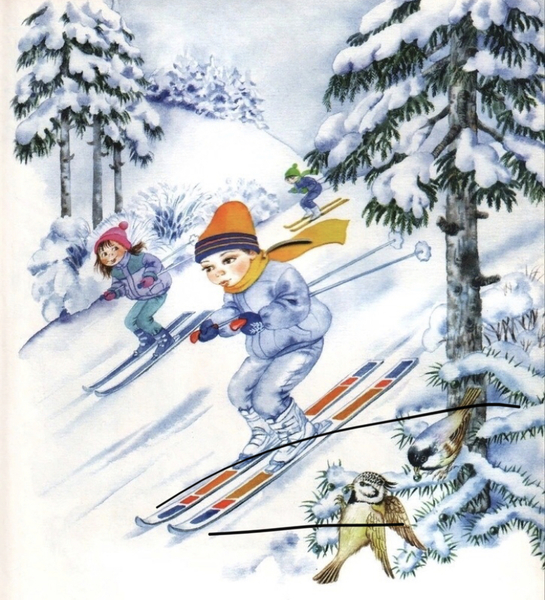 Подготовила: Белоусова Л.А.январь, 2021 годПроблема:В настоящее время особую актуальность имеет проблема состояния здоровья и физического развития детей дошкольного возраста. Сохранение и укрепление здоровья подрастающего поколения превращается сейчас в первоочередную социальную проблему. За последние десятилетия состояние здоровья дошкольников резко ухудшилось. Проблемы детского здоровья нуждаются в новых подходах, доверительных партнерских отношений сотрудников ДОУ с родителями. Режим дня насыщается активной деятельностью детей, самостоятельными играми, спортивными развлечениями.Цель проекта: - Создание условий для обогащения у детей знаний о зиме и зимних забавах, приобщение детей и родителей к здоровому образу жизни посредством проведения зимних забав, развлечений, игр.Задачи:- сохранение и укрепление физического и психического здоровья детей;- формирование у воспитанников привычки к здоровому образу жизни;- формировать двигательные способности, расширять детский кругозор;- развивать интерес к спортивным играм, сооружению снежных построек.с родителями:- пропаганда здорового образа жизни;- повышение компетентности родителей в вопросах организации зимнего отдыха детей;- привлечение семей к участию в воспитательном процессе на основе педагогики сотрудничества.Продолжительность проекта: краткосрочный с 11.01.2021 по 15.01.2021. г.Участники проекта: дети старшей, воспитатели, родители.Этапы реализации проекта:1 этап – подготовительный:- Создание необходимых условий для реализации проекта.- Разработка и накопление методических материалов.- Создание развивающей среды.- Подбор художественной литературы по теме.- Разработка сценариев.2 этап – основной (практический):Чтение художественной литературы:«Здравствуй, гостья зима»; «Два Мороза»; «Мороз Иванович»; «Снегурочка»; «12 месяцев»; «Морозко»; «Снежная Королева»; «На горке»; Заучивание стихотворения:- В.Егоров «Снеговик».Труд на участке.- Подкармливание птиц.- «Окучивание» снегом деревьев.- Расчистка дорожек от снега во время прогулки.Организация НОДПознание-  « Осторожно! Зимние травмы»- Открытие зимних олимпийских игр. - ПрезентацииФЭМП - «В гостях у Зимушки - зимы » , «К нам в гости Снеговик»Речевое развитие- Заучивание стихотворения « Снеговик» В.Егоров- Составления рассказа по картине « Зимние забавы»- Пересказ сказки « Серебреное копытце»Экспериментирование- Экспериментирование « Разноцветный снег»Рисование- Я будущий спортсмен.- Рисование по замыслу.- Прогулка в зимнем лесу.Аппликация- Волшебные снежинки.Лепка- Девочка в шубке.Конструирование из строительного материала - Снежные горки.Конструирование из бумаги- коллективная работа Снеговик (из ладошек).- НаблюденияИзменение природы в зимний период.- Наблюдение за птицами.- Наблюдение за снегопадом.- Наблюдения за деревьями зимой.- Опытно-экспериментальная  деятельность со снегом и водой.  Подвижные игры- Два Мороза.- Мороз красный нос.- Зайка беленький сидит.- Бездомный заяц.Дидактические игры- Нади ошибки (чего не бывает зимой).- Когда это бывает? (Времена года.)- Зимние запасы.- Найдите и покормите зимующих птиц.- Что сначала, что потом.- Пальчиковая гимнастика «Зимние забавы».- Сюжетно-ролевая игра «Путешествие в зимний лес»- Пословицы, поговорки и приметы зимы.- Загадки о зиме.Просмотр мультфильмов- Волк и лиса- Снежная королева.- Серебреное копытце.Работа с родителями- Консультации на тему: - «Зимние игры и забавы»;- «О пользе прогулок с детьми»;- «Безопасность во время зимних прогулок.3 этап – заключительный (фото отчет.):Продукт проектной деятельности: - Совместная деятельность детей и родителей рисунок на тему; -« Как провели выходной день»;- Развлечение: «У нас у гостях Снеговик».Предполагаемые результаты:Установление родительское - детских отношений посредством проведения развлечений, забав, игр. Обогащение знаний о зиме и зимних забавах. Формирование двигательных умений и навыков.Приобщение детей к здоровому образу жизни.Формирование у детей умений взаимодействовать в коллективе и с родителями, интереса к развлечениям, забавам, физической культуре и спорту.Развитие доброжелательных взаимоотношений в семье